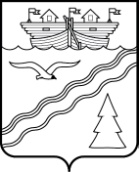 Поселковый Совет рабочего поселка Красные БакиКраснобаковского района Нижегородской области                                    Р Е Ш Е Н И ЕОт 27.04.2022 г.                                                                                                 № 19          Поселковый Совет РЕШИЛ:Внести в Решение поселкового Совета рабочего поселка Красные Баки Краснобаковского района Нижегородской области от 22.12.2021 г. № 55 «О бюджете рабочего поселка Красные Баки Краснобаковского района Нижегородской области на 2022 год» (с изменениями, внесенными решениями поселкового Совета рабочего поселка Красные Баки от 01.03.2022 г. № 9, от 11.03.2022 г. № 10, от 04.04.2022 № 14) следующие изменения:пункты 1 и 2 статьи 1 изложить в новой редакции:           «1) общий объем доходов в сумме 41 063,3 тыс. рублей             2)  общий объем расходов в сумме 41 103,3 тыс. рублей;» 2) приложение 1 изложить в новой редакции: Поступления доходов по группам, подгруппам и статьям бюджетной классификации (тыс. рублей)        3) приложение 2 изложить в новой редакции:Источники финансирования дефицита бюджета рабочего поселка Красные Баки на 2022 год    (тыс. рублей)      4)  приложение 3 изложить в новой редакции:Распределение бюджетных ассигнований по разделам иподразделам, целевым статьям и видам расходовклассификации расходов бюджета  (тыс. рублей)             5) приложение 4 изложить в новой редакции:      Ведомственная структура расходов бюджета р.п. Красные Бакина 2022 год  (тыс. рублей)                                                              6) Настоящее решение вступает в силу со дня его подписания.         7) Настоящее решение подлежит обнародованию путем размещения на стенде информации в здании Администрации рабочего поселка Красные Баки, на официальном сайте Администрации рабочего поселка Красные Баки в сети Интернет.Глава местного самоуправленияр.п. Красные Баки 			     				  А.И. МахровО внесении изменений в Решение поселкового Совета рабочего поселка Красные Баки Краснобаковского района Нижегородской области от 22.12.2021г. № 55 «О бюджете рабочего поселка Красные Баки Краснобаковского района Нижегородской области на 2022 год»Код бюджетной классификацииНаименование доходовСумма1 00 00000 00 0000 0001. НАЛОГОВЫЕ И НЕНАЛОГОВЫЕ ДОХОДЫ23 189,21 01 00000 00 0000 0001.1. НАЛОГИ НА ПРИБЫЛЬ, ДОХОДЫ10 995,61 01 02000 01 0000 1101.1.1. Налог на доходы физических лиц10 995,61 01 02010 01 0000 1101.1.1.1.Налог на доходы физических лиц с доходов, источником которых является налоговый агент, за исключением доходов, в отношении которых исчисление и уплата налога осуществляются в соответствии со статьями 227, 2271 и 228 Налогового кодекса Российской Федерации10 893,81 01 02020 01 0000 1101.1.1.2. Налог на доходы физических лиц с доходов, полученных от осуществления деятельности физическими лицами, зарегистрированными в качестве индивидуальных предпринимателей, нотариусов, занимающихся частной практикой, адвокатов, учредивших адвокатские кабинеты и других лиц, занимающихся частной практикой в соответствии со статьей 227 Налогового кодекса Российской Федерации42,61 01 02030 01 0000 1101.1.1.3.Налог на доходы физических лиц с доходов, полученных физическими лицами в соответствии со статьей 228 Налогового Кодекса Российской Федерации59,21 03 00000 00 0000 0001.2.НАЛОГИ НА ТОВАРЫ (РАБОТЫ, УСЛУГИ), РЕАЛИЗУЕМЫЕ НА ТЕРРИТОРИИ РОССИЙСКОЙ ФЕДЕРАЦИИ  2745,21 03 02000 01 0000 1101.2.1.Акцизы по подакцизным товарам (продукции), производимым на территории Российской Федерации2745,21 03 02231 01 0000 1101.2.1.1. Доходы от уплаты акцизов на дизельное топливо, подлежащие распределению между бюджетами субъектов Российской Федерации и местными бюджетами с учетом установленных дифференцированных нормативов отчислений в местные бюджеты (по нормативам, установленным Федеральным законом о федеральном бюджете в целях формирования дорожных фондов субъектов Российской Федерации)1 255,11 03 02241 01 0000 1101.2.1.2. Доходы от уплаты акцизов на моторные масла для дизельных и (или) карбюраторных (инжекторных) двигателей, подлежащие распределению между бюджетами субъектов Российской Федерации и местными бюджетами с учетом установленных дифференцированных нормативов отчислений в местные бюджеты (по нормативам, установленным Федеральным законом о федеральном бюджете в целях формирования дорожных фондов субъектов Российской Федерации)9,01 03 02251 01 0000 1101.2.1.3. Доходы от уплаты акцизов на автомобильный бензин, подлежащие распределению между бюджетами субъектов Российской Федерации и местными бюджетами с учетом установленных дифференцированных нормативов отчислений в местные бюджеты (по нормативам, установленным Федеральным законом о федеральном бюджете в целях формирования дорожных фондов субъектов Российской Федерации)1 702,31 03 02261 01 0000 1101.2.1.4. Доходы от уплаты акцизов на прямогонный бензин, подлежащие распределению между бюджетами субъектов Российской Федерации и местными бюджетами с учетом установленных дифференцированных нормативов отчислений в местные бюджеты (по нормативам, установленным Федеральным законом о федеральном бюджете в целях формирования дорожных фондов субъектов Российской Федерации)-221,21 06 00000 00 0000 0001.3. НАЛОГИ НА ИМУЩЕСТВО8 140,81 06 01000 00 0000 1101.3.1. НАЛОГ НА ИМУЩЕСТВО ФИЗИЧЕСКИХ ЛИЦ3 139,41 06 01030 13 0000 1101.3.1.1. Налог на имущество физических лиц, взимаемый по ставкам, применяемым к объектам налогообложения, расположенным в границах городских поселений3 139,41 06 06000 00 0000 1101.3.2. ЗЕМЕЛЬНЫЙ НАЛОГ5 001,41 06 06030 00 0000 1101.3.2.1.Земельный налог с организаций 2 925,71 06 06033 13 0000 1101.3.2.1.1.Земельный налог с организаций, обладающих земельным участком, расположенным в границах городских поселений2 925,7 1 06 06040 00 0000 110   1.3.2.2. Земельный   налог с физических лиц2 075,71 06 06043 13 0000 1101.3.2.2.1.Земельный налог  с физических лиц, обладающих земельным участком, расположенным в границах городских поселений2 075,71 11 00000 00 0000 0001.4.   ДОХОДЫ ОТ ИСПОЛЬЗОВАНИЯ ИМУЩЕСТВА, НАХОДЯЩЕГОСЯ В ГОСУДАРСТВЕННОЙ И МУНИЦИПАЛЬНОЙ СОБСТВЕННОСТИ  1 020,51 11 05000 00 0000 1201.4.1. Доходы, получаемые в виде арендной либо иной платы за передачу в возмездное пользование государственного и муниципального имущества (за исключением имущества бюджетных и автономных учреждений, а также имущества государственных и муниципальных унитарных предприятий, в том числе казенных)276,01 11 05010 00 0000 1201.4.1.1. Доходы, получаемые в виде арендной платы за земельные участки, государственная собственность на которые не разграничена, а также средства от продажи права на заключение договоров аренды указанных земельных участков 276,01 11 05013 13 0000 1201.4.1.1.1. Доходы, получаемые в виде арендной платы за земельные участки, государственная собственность на которые не разграничена и которые расположены в границах городских поселений, а также средства от продажи права на заключение договоров аренды указанных земельных участков276,01 11 09000 00 0000 1201.4.1.2. Прочие доходы от использования имущества и прав, находящихся в государственной и муниципальной собственности (за исключением имущества бюджетных и автономных учреждений, а также имущества государственных и муниципальных унитарных предприятий, в том числе казенных)744,51 11 09040 00 0000 1201.4.1.2.1. Прочие поступления от использования имущества, находящегося в государственной и муниципальной собственности (за исключением имущества бюджетных и автономных учреждений, а также имущества государственных и муниципальных унитарных предприятий, в том числе казенных)504,51 11 09045 13 0000 1201.4.1.2.1.1.Прочие поступления от использования имущества, находящегося в собственности городских поселений (за исключением имущества муниципальных бюджетных и автономных учреждений, а также имущества муниципальных унитарных предприятий, в том числе казенных)504,51 11 09080 00 0000 1201.4.1.2.2. Плата, поступившая в рамках договора за предоставление права на размещение и эксплуатацию нестационарного торгового объекта, установку и эксплуатацию рекламных конструкций на землях или земельных участках, находящихся в государственной или муниципальной собственности, и на землях или земельных участках, государственная собственность на которые не разграничена240,01 11 09080 13 0000 1201.4.1.2.2.1.Плата, поступившая в рамках договора за предоставление права на размещение и эксплуатацию нестационарного торгового объекта, установку и эксплуатацию рекламных конструкций на землях или земельных участках, находящихся в собственности городских поселений, и на землях или земельных участках, государственная собственность на которые не разграничена240,01 14 00000 00 0000 0001.5. ДОХОДЫ ОТ ПРОДАЖИ МАТЕРИАЛЬНЫХ И НЕМАТЕРИАЛЬНЫХ АКТИВОВ245,01 14  06000 00 0000 4301.5.1. Доходы от продажи земельных участков, находящихся в государственной и муниципальной  собственности (за исключением земельных участков бюджетных и автономных учреждений)220,01 14 06010 00 0000 4301.5.1.1.Доходы от продажи земельных участков, государственная собственность на которые не разграничена220,01 14 06013 13 0000 4301.5.1.1.1.Доходы от продажи земельных участков, государственная собственность на которые не разграничена и которые расположены в границах городских поселений220,01 14 06300 00 0000 4301.5.2. Плата за увеличение площади земельных участков, находящихся в частной собственности, в результате перераспределения таких земельных участков и земель (или) земельных участков, находящихся в государственной или муниципальной собственности25,01 14 06310 10 0000 4301.5.2.1.Плата за увеличение площади земельных участков, находящихся в частной собственности, в результате перераспределения таких земельных участков и земель (или) земельных участков, государственная собственность на которые не разграничена25,01 14 06313 13 0000 4301.5.2.1.1.Плата за увеличение площади земельных участков, находящихся в частной собственности, в результате перераспределения таких земельных участков и земель (или) земельных участков, государственная собственность на которые не разграничена и которые расположены в границах городских поселений25,01 17 00000 00 0000 0001.7. ПРОЧИЕ НЕНАЛОГОВЫЕ ДОХОДЫ42,11 17 15000 00 0000 1501.7.1. Инициативные платежи42,11 17 15030 13 0000 1501.7.1.1. Инициативные платежи, зачисляемые в бюджеты городских поселений 42,11 17 15030 13 0011 1501.7.1.1.1.Инициативные платежи, зачисляемые в бюджеты городских поселений (ремонт пешеходных тротуаров по улицам: Мира и Нижегородская р.п.Красные Баки в рамках проекта инициативного бюджетирования «Вам решать!»)42,12 00 00000 00 0000 0002. БЕЗВОЗМЕЗДНЫЕ  ПОСТУПЛЕНИЯ17 874,12 02 00000 00 0000 0002.1. БЕЗВОЗМЕЗДНЫЕ  ПОСТУПЛЕНИЯ ОТ ДРУГИХ БЮДЖЕТОВ БЮДЖЕТНОЙ СИСТЕМЫ РОССИЙСКОЙ ФЕДЕРАЦИИ17 874,12 02 10000 00 0000 1502.1.1.Дотации бюджетам бюджетной системы Российской Федерации2 784,12 02 15001 00 0000 1502.1.1.1. Дотации на выравнивание бюджетной обеспеченности 2 784,12 02 15001 13 0000 1502.1.1.1.1. Дотации  бюджетам городских  поселений   на выравнивание бюджетной обеспеченности2 784,12 02 40000 00 0000 1502.1.2. Иные межбюджетные трансферты 15 090,02 02 49999 00 0000 150   2.1.2.1. Прочие межбюджетные трансферты, передаваемые бюджетам15 090,02 02 49999 13 0000 150   2.1.2.1.1. Прочие межбюджетные трансферты, передаваемые бюджетам городских поселений15 090,0ВСЕГО ДОХОДОВ41 063,3Код бюджетнойклассификацииНаименование источниковСуммаИСТОЧНИКИ ФИНАНСИРОВАНИЯ ДЕФИЦИТА БЮДЖЕТА 40,0000 01 05 00 00 00 0000 000Изменение остатков средств на счетах по учету средств бюджета 40,0000 01 05 00 00 00 0000 500Увеличение  остатков средств бюджетов- 41 063,3000 01 05 02 00 00 0000 500Увеличение прочих остатков средств бюджетов - 41 063,3000 01 05 02 01 00 0000 510Увеличение прочих остатков денежных средств бюджетов- 41 063,3000 01 05 02 01 13 0000 510Увеличение прочих остатков денежных средств бюджетов городских поселений- 41 063,3000 01 05 00 00 00 0000 600Уменьшение  остатков средств бюджетов41 103,3000 01 05 02 00 00 0000 600Уменьшение прочих остатков средств бюджетов 41 103,3000 01 05 02 01 00 0000 610Уменьшение прочих остатков денежных средств бюджетов41 103,3000 01 05 02 01 13 0000 610Уменьшение прочих остатков денежных средств бюджетов городских поселений41 103,3НаименованиеКод бюджетной классификацииКод бюджетной классификацииКод бюджетной классификацииКод бюджетной классификацииСуммаНаименованиеРазделПодразделЦелеваястатьярасходовВидрасходовСуммаОбщегосударственные вопросы010000 0 0000000 0004 147,1Функционирование Правительства Российской Федерации, высших исполнительных органов государственной власти субъектов Российской федерации, местных администраций 010400 0 00 00000 0004 146,1Непрограммные расходы010477 0 00 000000004 146,1Непрограммное направление деятельности0104 77 7 00 000000004 146,1Содержание аппарата управления010477 7 01 000000004 146,1Расходы на обеспечение органов местного самоуправления010477 7 01 001900003 317,6Расходы на выплаты персоналу в целях обеспечения выполнения функций государственными (муниципальными)  органами, казенными учреждениями, органами управления государственными внебюджетными фондами010477 7 01 001901002 693,2Закупка товаров, работ и услуг для обеспечения государственных (муниципальных) нужд010477 7 01 00190200594,4Иные бюджетные ассигнования010477 7 01 0019080030,0Глава местной администрации (исполнительно-распорядительного органа муниципального образования)010477 7 01 08000000828,5Расходы на выплаты персоналу в целях обеспечения выполнения функций государственными (муниципальными)  органами, казенными учреждениями, органами управления государственными внебюджетными фондами010477 7 01 08000100828,5Резервные фонды011100 0 00000000001,0Непрограммные расходы011177 0 00000000001,0Непрограммное направление деятельности0111 77 7 00 000000001,0Прочие непрограммные расходы011177 7 04 000000001,0Резервные фонды местных администраций011177 7 04 050000001,0Иные бюджетные ассигнования011177 7 04 050008001,0Национальная безопасность и правоохранительная деятельность030000 0 00 00000000917,7Защита населения и территории от чрезвычайных ситуаций природного и техногенного характера, пожарная безопасность031000 0 00 00000000917,7Непрограммные расходы031077 0 00 00000000917,7Непрограммное направление деятельности031077 7 00 00000000917,7Муниципальные учреждения031077 7 02 00000000917,7Расходы на обеспечение деятельности муниципальных учреждений031077 7 02 00590000917,7Расходы на выплаты персоналу в целях обеспечения выполнения функций государственными (муниципальными) органами, казенными учреждениями, органами управления государственными внебюджетными фондами031077 7 02 00590100892,4Закупка товаров, работ и услуг для обеспечения государственных (муниципальных) нужд031077 7 02 0059020025,3Национальная экономика040000 0 00 000000007 553,4Общеэкономические вопросы040100 0 00 000000006,4Муниципальная программа «Содействие занятости населения Краснобаковского района Нижегородской области»040107 0 00 000000006,4Подпрограмма «Организация и проведение общественных оплачиваемых работ»040107 1 00 000000006,4Обеспечение дополнительной социальной поддержки безработных граждан и граждан ищущих работу040107 1 01 000000006,4Мероприятия по содействию занятости населения040107 1 01 212900006,4Закупка товаров, работ и услуг для обеспечения государственных (муниципальных) нужд040107 1 01 212902006,4Дорожное хозяйство (дорожные фонды)040900 0 00 000000007 398,0Муниципальная программа «Развитие транспортной системы в Краснобаковском районе Нижегородской области»040921 0 00 000000004 149,5Подпрограмма «Ремонт и содержание автомобильных дорог общего пользования и искусственных сооружений на них в Краснобаковском районе Нижегородской области»040921 2 00 000000004 149,5Выполнение работ по содержанию, ремонту, реконструкции, строительству автомобильных дорог местного значения040921 2 01 000000004 149,5Расходы на капитальный ремонт и ремонт автомобильных дорог общего пользования местного значения за счет средств областного бюджета040921 2 01 S22100003 768,2Закупка товаров, работ и услуг для обеспечения государственных (муниципальных) нужд040921 2 01 S22102003 768,2Расходы на капитальный ремонт и ремонт автомобильных дорог общего пользования местного значения за счет средств местного бюджета040921 2 01 S2210000381,3Закупка товаров, работ и услуг для обеспечения государственных (муниципальных) нужд040921 2 01 S2210200381,3Непрограммные расходы040977 0 00 000000003 248,5Непрограммное направление деятельности040977 7 00 000000003 248,5Прочие непрограммные расходы040977 7 04 000000002 948,5Строительство, содержание, ремонт и капитальный ремонт автомобильных дорог общего пользования местного значения за счет средств дорожного фонда040977 7 04 020300002 948,5Закупка товаров, работ и услуг для обеспечения государственных (муниципальных) нужд040977 7 04 020302002 948,5Межбюджетные трансферты бюджетам поселений Краснобаковского района, передаваемые в рамках не программных расходов040977 7 05 00000000300,0Строительство, содержание, ремонт и капитальный ремонт автомобильных дорог общего пользования местного значения за счет средств дорожного фонда040977 7 05 02030000300,0Закупка товаров, работ и услуг для обеспечения государственных (муниципальных) нужд040977 7 05 02030200300,0Другие вопросы в области национальной экономики041200 0 00 00000000149,0Непрограммные расходы041277 0 00 00000000149,0Непрограммное направление деятельности041277 7 00 00000000149,0Прочие непрограммные расходы041277 7 04 0000000033,0Реализация мероприятий, направленных на повышение эффективности управления муниципальным имуществом041277 7 04 2901000033,0Закупка товаров, работ и услуг для обеспечения государственных (муниципальных) нужд041277 7 04 2901020033,0Межбюджетные трансферты бюджетам поселений Краснобаковского района, передаваемые в рамках не программных расходов041277 7 05 00000000116,0Реализация мероприятий, направленных на повышение эффективности управления муниципальным имуществом041277 7 04 29010000116,0Закупка товаров, работ и услуг для обеспечения государственных (муниципальных) нужд041277 7 04 29010200116,0Жилищно-коммунальное хозяйство050000 0 00 0000000028 485,1Жилищное хозяйство050100 0 00 00000000338,0Непрограммные расходы050177 0 00 00000000338,0Непрограммное направление деятельности0501777 00 00000000338,0Прочие непрограммные расходы0501777 04 00000000338,0Капитальный ремонт жилищного фонда0501777 04 02000000338,0Закупка товаров, работ и услуг для обеспечения государственных (муниципальных) нужд0501774 04 02000200338,0Благоустройство0503000 00 0000000028 147,1Муниципальная программа «Формирование современной городской среды на территории  Краснобаковского района»050318 0 00 000000008 923,5Подпрограмма "Благоустройство дворовых территорий"050318 1 00 000000002 090,8Благоустройство дворовых территорий 050318 1 01 000000002 090,8Благоустройство дворовых территорий муниципальных  Нижегородской области050318 1 01 S29800002 090,8Расходы на поддержку государственных программ субъектов Российской Федерации и  муниципальных программ формирования современной городской среды за счет средств областного бюджета050318 1 01 S29800001 672,6Закупка товаров, работ и услуг для обеспечения государственных (муниципальных) нужд050318 1 01 S29802001 672,6Расходы на поддержку государственных программ субъектов Российской Федерации и  муниципальных программ формирования современной городской среды за счет средств местного бюджета050318 1 01 S2980000418,2Закупка товаров, работ и услуг для обеспечения  государственных (муниципальных) нужд050318 1 01 S2980200418,2Подпрограмма «Благоустройство муниципальных территорий общего пользования и мест массового отдыха населения»050318 2 00 000000006 747,7Благоустройство муниципальных территорий общего пользования и мест массового отдыха населения050318 2 01 000000006 747,7Расходы на содержание объектов благоустройства и общественных территорий050318 2 01 S28200002 033,7Закупка товаров, работ и услуг для обеспечения государственных (муниципальных) нужд050318 2 01 S28202002 033,7Расходы на поддержку государственных программ субъектов Российской Федерации и  муниципальных программ формирования современной городской среды за счет средств областного бюджета050318 2 01 S28200001 694,8Закупка товаров, работ и услуг для обеспечения государственных (муниципальных) нужд050318 2 01 S28202001 694,8Расходы на поддержку государственных программ субъектов Российской Федерации и  муниципальных программ формирования современной городской среды за счет средств местного бюджета050318 2 01 S2820000338,9Закупка товаров, работ и услуг для обеспечения государственных (муниципальных) нужд050318 2 01 S2820200338,9Расходы на поддержку государственных программ субъектов Российской Федерации и  муниципальных программ формирования городской среды050318 2 F2555500004 714,0Расходы на поддержку государственных программ субъектов Российской Федерации и  муниципальных программ формирования городской среды за счет средств федерального бюджета050318 2 F2555500004 072,9Закупка товаров, работ и услуг для обеспечения государственных (муниципальных) нужд050318 2 F2555502004 072,9Расходы на поддержку государственных программ субъектов Российской Федерации и  муниципальных программ формирования городской среды за счет средств областного бюджета050318 2 F255550000169,7Закупка товаров, работ и услуг для обеспечения государственных (муниципальных) нужд050318 2 F255550200169,7Расходы на поддержку государственных программ субъектов Российской Федерации и  муниципальных программ формирования городской среды за счет средств местного бюджета050318 2 F255550000471,4Закупка товаров, работ и услуг для обеспечения  государственных (муниципальных) нужд050318 2 F255550200471,4Подпрограмма «Мероприятия по обустройству и восстановлению памятных мест»050318 3 00 0000000085,0Мероприятия в рамках проекта «Память поколений»050318 3 01 0000000085,0Расходы на реализацию мероприятий в рамках проекта «Память поколений»050318 3 01 S260000085,0Закупка товаров, работ и услуг для обеспечения государственных (муниципальных) нужд050318 3 01 S260020085,0Муниципальная программа "Комплексное развитие территорий Краснобаковского района"050320 0 00 000000004 209,3Подпрограмма "Вам решать"050320 3 00 000000004 209,3Мероприятия, направленные на реализацию проекта инициативного бюджетирования050320 3 01 000000004 209,3Расходы на реализацию проекта инициативного бюджетирования "Вам решать!"050320 3 01 S26000004 209,3Закупка товаров, работ и услуг для обеспечения государственных (муниципальных) нужд050320 3 01 S26002004 209,3Ремонт пешеходных тротуаров по улицам: Мира и Нижегородская р.п. Красные Баки в рамках проекта инициативного бюджетирования "Вам решать"за счет областного  бюджета050320 3 01 S26002002 904,4Ремонт пешеходных тротуаров по улицам: Мира и Нижегородская р.п. Красные Баки в рамках проекта инициативного бюджетирования "Вам решать"за счет местного  бюджета050320 3 01 S26002001 262,8Ремонт пешеходных тротуаров по улицам: Мира и Нижегородская р.п. Красные Баки в рамках проекта инициативного бюджетирования "Вам решать"(софинансирование со стороны граждан, индивидуальных предпринимателей и юридических лиц)050320 3 01 S260020042,1Непрограммные расходы050377 0 00 0000000015 014,3Непрограммное направление деятельности050377 7 00 0000000015 014,3Прочие непрограммные расходы050377 7 04 0000000014 714,3Уличное освещение050377 7 04 251000002 925,9Закупка товаров, работ и услуг для обеспечения государственных (муниципальных) нужд050377 7 04 251002002 925,9Озеленение территорий050377 7 04 25300000130,0Закупка товаров, работ и услуг для обеспечения государственных (муниципальных) нужд050377 7 04 25300200130,0Содержание мест захоронений0503777 04 25400000150,0Закупка товаров, работ и услуг для обеспечения государственных (муниципальных) нужд0503777 04 25400200150,0Прочие мероприятия в области благоустройства050377 7 04 2550000011 508,4Закупка товаров, работ и услуг для обеспечения государственных (муниципальных) нужд050377 7 04 2550020011 508,4Межбюджетные трансферты бюджетам поселений  Краснобаковского района, передаваемые в рамках непрограммных расходов050377 7 05 00000000300,0Расходы за счет средств фонда на поддержку территорий050377 7 05 22000000300,0Закупка товаров, работ и услуг для обеспечения государственных (муниципальных) нужд050377 7 05 22000200300,0ИТОГО РАСХОДОВ41 103,3НаименованиеКод бюджетной классификацииКод бюджетной классификацииКод бюджетной классификацииКод бюджетной классификацииКод бюджетной классификацииСуммаНаименованиеГлаваРазделПодразделЦелеваяСтатьярасходовВидрасходовСуммаАдминистрация р.п. Красные Баки48741 103,3Общегосударственные вопросы010000 0 0000000 0004 147,1Функционирование Правительства Российской Федерации, высших исполнительных органов государственной власти субъектов Российской федерации, местных администраций 010400 0 00 00000 0004 146,1Непрограммные расходы010477 0 00 000000004 146,1Непрограммное направление деятельности0104 77 7 00 000000004 146,1Содержание аппарата управления010477 7 01 000000004 146,1Расходы на обеспечение органов местного самоуправления010477 7 01 001900003 317,6Расходы на выплаты персоналу в целях обеспечения выполнения функций государственными (муниципальными)  органами, казенными учреждениями, органами управления государственными внебюджетными фондами010477 7 01 001901002 693,2Закупка товаров, работ и услуг для обеспечения государственных (муниципальных) нужд010477 7 01 00190200594,4Иные бюджетные ассигнования010477 7 01 0019080030,0Глава местной администрации (исполнительно-распорядительного органа муниципального образования)010477 7 01 08000000828,5Расходы на выплаты персоналу в целях обеспечения выполнения функций государственными (муниципальными)  органами, казенными учреждениями, органами управления государственными внебюджетными фондами010477 7 01 08000100828,5Резервные фонды011100 0 00000000001,0Непрограммные расходы011177 0 00000000001,0Непрограммное направление деятельности0111 77 7 00 000000001,0Прочие непрограммные расходы011177 7 04 000000001,0Резервные фонды местных администраций011177 7 04 050000001,0Иные бюджетные ассигнования011177 7 04 050008001,0Национальная безопасность и правоохранительная деятельность030000 0 00 00000000917,7Защита населения и территории от чрезвычайных ситуаций природного и техногенного характера, пожарная безопасность031000 0 00 00000000917,7Непрограммные расходы031077 0 00 00000000917,7Непрограммное направление деятельности031077 7 00 00000000917,7Муниципальные учреждения031077 7 02 00000000917,7Расходы на обеспечение деятельности муниципальных учреждений031077 7 02 00590000917,7Расходы на выплаты персоналу в целях обеспечения выполнения функций государственными (муниципальными) органами, казенными учреждениями, органами управления государственными внебюджетными фондами031077 7 02 00590100892,4Закупка товаров, работ и услуг для обеспечения государственных (муниципальных) нужд031077 7 02 0059020025,3Национальная экономика040000 0 00 000000007 553,4Общеэкономические вопросы040100 0 00 000000006,4Муниципальная программа «Содействие занятости населения Краснобаковского района Нижегородской области»040107 0 00 000000006,4Подпрограмма «Организация и проведение общественных оплачиваемых работ»040107 1 00 000000006,4Обеспечение дополнительной социальной поддержки безработных граждан и граждан ищущих работу040107 1 01 000000006,4Мероприятия по содействию занятости населения040107 1 01 212900006,4Закупка товаров, работ и услуг для обеспечения государственных (муниципальных) нужд040107 1 01 212902006,4Дорожное хозяйство (дорожные фонды)040900 0 00 000000007 398,0Муниципальная программа «Развитие транспортной системы в Краснобаковском районе Нижегородской области»040921 0 00 000000004 149,5Подпрограмма «Ремонт и содержание автомобильных дорог общего пользования и искусственных сооружений на них в Краснобаковском районе Нижегородской области»040921 2 00 000000004 149,5Выполнение работ по содержанию, ремонту, реконструкции, строительству автомобильных дорог местного значения040921 2 01 000000004 149,5Расходы на капитальный ремонт и ремонт автомобильных дорог общего пользования местного значения за счет средств областного бюджета040921 2 01 S22100003 768,2Закупка товаров, работ и услуг для обеспечения государственных (муниципальных) нужд040921 2 01 S22102003 768,2Расходы на капитальный ремонт и ремонт автомобильных дорог общего пользования местного значения за счет средств местного бюджета040921 2 01 S2210000381,3Закупка товаров, работ и услуг для обеспечения государственных (муниципальных) нужд040921 2 01 S2210200381,3Непрограммные расходы040977 0 00 000000003 248,5Непрограммное направление деятельности040977 7 00 000000003 248,5Прочие непрограммные расходы040977 7 04 000000002 948,5Строительство, содержание, ремонт и капитальный ремонт автомобильных дорог общего пользования местного значения за счет средств дорожного фонда040977 7 04 020300002 948,5Закупка товаров, работ и услуг для обеспечения государственных (муниципальных) нужд040977 7 04 020302002 948,5Межбюджетные трансферты бюджетам поселений Краснобаковского района, передаваемые в рамках не программных расходов040977 7 05 00000000300,0Строительство, содержание, ремонт и капитальный ремонт автомобильных дорог общего пользования местного значения за счет средств дорожного фонда040977 7 05 02030000300,0Закупка товаров, работ и услуг для обеспечения государственных (муниципальных) нужд040977 7 05 02030200300,0Другие вопросы в области национальной экономики041200 0 00 00000000149,0Непрограммные расходы041277 0 00 00000000149,0Непрограммное направление деятельности041277 7 00 00000000149,0Прочие непрограммные расходы041277 7 04 0000000033,0Реализация мероприятий, направленных на повышение эффективности управления муниципальным имуществом041277 7 04 2901000033,0Закупка товаров, работ и услуг для обеспечения государственных (муниципальных) нужд041277 7 04 2901020033,0Межбюджетные трансферты бюджетам поселений Краснобаковского района, передаваемые в рамках не программных расходов041277 7 05 00000000116,0Реализация мероприятий, направленных на повышение эффективности управления муниципальным имуществом041277 7 04 29010000116,0Закупка товаров, работ и услуг для обеспечения государственных (муниципальных) нужд041277 7 04 29010200116,0Жилищно-коммунальное хозяйство050000 0 00 0000000028 485,1Жилищное хозяйство050100 0 00 00000000338,0Непрограммные расходы050177 0 00 00000000338,0Непрограммное направление деятельности0501777 00 00000000338,0Прочие непрограммные расходы0501777 04 00000000338,0Капитальный ремонт жилищного фонда0501777 04 02000000338,0Закупка товаров, работ и услуг для обеспечения государственных (муниципальных) нужд0501774 04 02000200338,0Благоустройство0503000 00 0000000028 147,1Муниципальная программа «Формирование современной городской среды на территории  Краснобаковского района»050318 0 00 000000008 923,5Подпрограмма "Благоустройство дворовых территорий"050318 1 00 000000002 090,8Благоустройство дворовых территорий 050318 1 01 000000002 090,8Благоустройство дворовых территорий муниципальных  Нижегородской области050318 1 01 S29800002 090,8Расходы на поддержку государственных программ субъектов Российской Федерации и  муниципальных программ формирования современной городской среды за счет средств областного бюджета050318 1 01 S29800001 672,6Закупка товаров, работ и услуг для обеспечения государственных (муниципальных) нужд050318 1 01 S29802001 672,6Расходы на поддержку государственных программ субъектов Российской Федерации и  муниципальных программ формирования современной городской среды за счет средств местного бюджета050318 1 01 S2980000418,2Закупка товаров, работ и услуг для обеспечения  государственных (муниципальных) нужд050318 1 01 S2980200418,2Подпрограмма «Благоустройство муниципальных территорий общего пользования и мест массового отдыха населения»050318 2 00 000000006 747,7Благоустройство муниципальных территорий общего пользования и мест массового отдыха населения050318 2 01 000000006 747,7Расходы на содержание объектов благоустройства и общественных территорий050318 2 01 S28200002 033,7Закупка товаров, работ и услуг для обеспечения государственных (муниципальных) нужд050318 2 01 S28202002 033,7Расходы на поддержку государственных программ субъектов Российской Федерации и  муниципальных программ формирования современной городской среды за счет средств областного бюджета050318 2 01 S28200001 694,8Закупка товаров, работ и услуг для обеспечения государственных (муниципальных) нужд050318 2 01 S28202001 694,8Расходы на поддержку государственных программ субъектов Российской Федерации и  муниципальных программ формирования современной городской среды за счет средств местного бюджета050318 2 01 S2820000338,9Закупка товаров, работ и услуг для обеспечения государственных (муниципальных) нужд050318 2 01 S2820200338,9Расходы на поддержку государственных программ субъектов Российской Федерации и  муниципальных программ формирования городской среды050318 2 F2555500004 714,0Расходы на поддержку государственных программ субъектов Российской Федерации и  муниципальных программ формирования городской среды за счет средств федерального бюджета050318 2 F2555500004 072,9Закупка товаров, работ и услуг для обеспечения государственных (муниципальных) нужд050318 2 F2555502004 072,9Расходы на поддержку государственных программ субъектов Российской Федерации и  муниципальных программ формирования городской среды за счет средств областного бюджета050318 2 F255550000169,7Закупка товаров, работ и услуг для обеспечения государственных (муниципальных) нужд050318 2 F255550200169,7Расходы на поддержку государственных программ субъектов Российской Федерации и  муниципальных программ формирования городской среды за счет средств местного бюджета050318 2 F255550000471,4Закупка товаров, работ и услуг для обеспечения  государственных (муниципальных) нужд050318 2 F255550200471,4Подпрограмма «Мероприятия по обустройству и восстановлению памятных мест»050318 3 00 0000000085,0Мероприятия в рамках проекта «Память поколений»050318 3 01 0000000085,0Расходы на реализацию мероприятий в рамках проекта «Память поколений»050318 3 01 S260000085,0Закупка товаров, работ и услуг для обеспечения государственных (муниципальных) нужд050318 3 01 S260020085,0Муниципальная программа "Комплексное развитие территорий Краснобаковского района"050320 0 00 000000004 209,3Подпрограмма "Вам решать"050320 3 00 000000004 209,3Мероприятия, направленные на реализацию проекта инициативного бюджетирования050320 3 01 000000004 209,3Расходы на реализацию проекта инициативного бюджетирования "Вам решать!"050320 3 01 S26000004 209,3Закупка товаров, работ и услуг для обеспечения государственных (муниципальных) нужд050320 3 01 S26002004 209,3Ремонт пешеходных тротуаров по улицам: Мира и Нижегородская р.п. Красные Баки в рамках проекта инициативного бюджетирования "Вам решать"за счет областного  бюджета050320 3 01 S26002002 904,4Ремонт пешеходных тротуаров по улицам: Мира и Нижегородская р.п. Красные Баки в рамках проекта инициативного бюджетирования "Вам решать"за счет местного  бюджета050320 3 01 S26002001 262,8Ремонт пешеходных тротуаров по улицам: Мира и Нижегородская р.п. Красные Баки в рамках проекта инициативного бюджетирования "Вам решать"(софинансирование со стороны граждан, индивидуальных предпринимателей и юридических лиц)050320 3 01 S260020042,1Непрограммные расходы050377 0 00 0000000015 014,3Непрограммное направление деятельности050377 7 00 0000000015 014,3Прочие непрограммные расходы050377 7 04 0000000014 714,3Уличное освещение050377 7 04 251000002 925,9Закупка товаров, работ и услуг для обеспечения государственных (муниципальных) нужд050377 7 04 251002002 925,9Озеленение территорий050377 7 04 25300000130,0Закупка товаров, работ и услуг для обеспечения государственных (муниципальных) нужд050377 7 04 25300200130,0Содержание мест захоронений0503777 04 25400000150,0Закупка товаров, работ и услуг для обеспечения государственных (муниципальных) нужд0503777 04 25400200150,0Прочие мероприятия в области благоустройства050377 7 04 2550000011 508,4Закупка товаров, работ и услуг для обеспечения государственных (муниципальных) нужд050377 7 04 2550020011 508,4Межбюджетные трансферты бюджетам поселений  Краснобаковского района, передаваемые в рамках непрограммных расходов050377 7 05 00000000300,0Расходы за счет средств фонда на поддержку территорий050377 7 05 22000000300,0Закупка товаров, работ и услуг для обеспечения государственных (муниципальных) нужд050377 7 05 22000200300,0ИТОГО РАСХОДОВ41 103,3